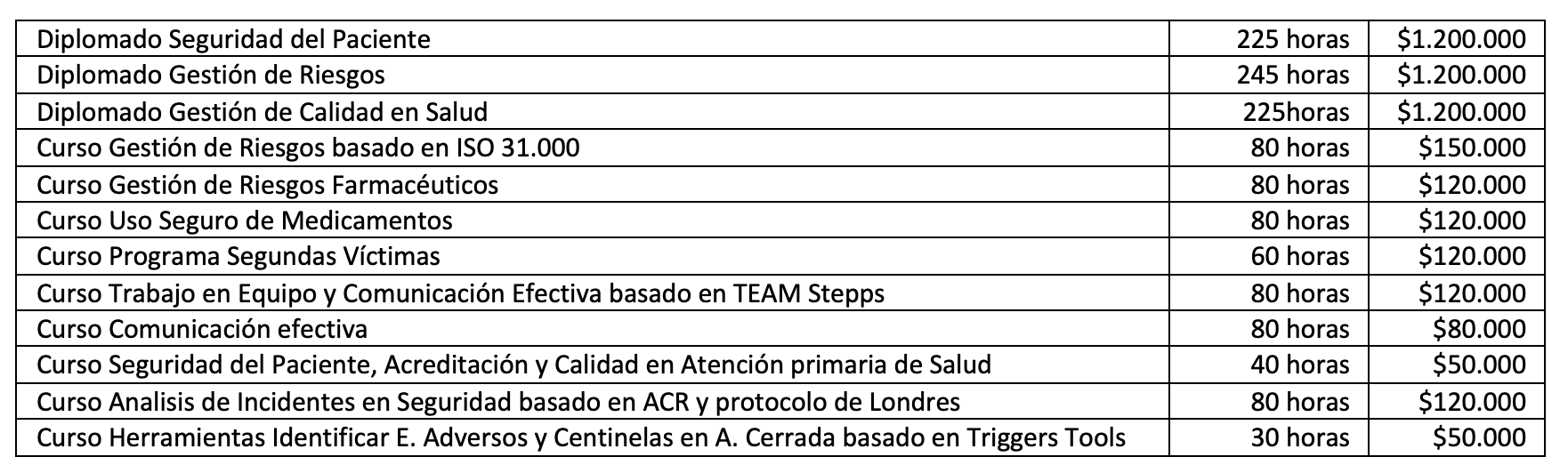 Por favor, completar y enviar a educacion@fspchile.org  junto a comprobante de pagoForma de Pago: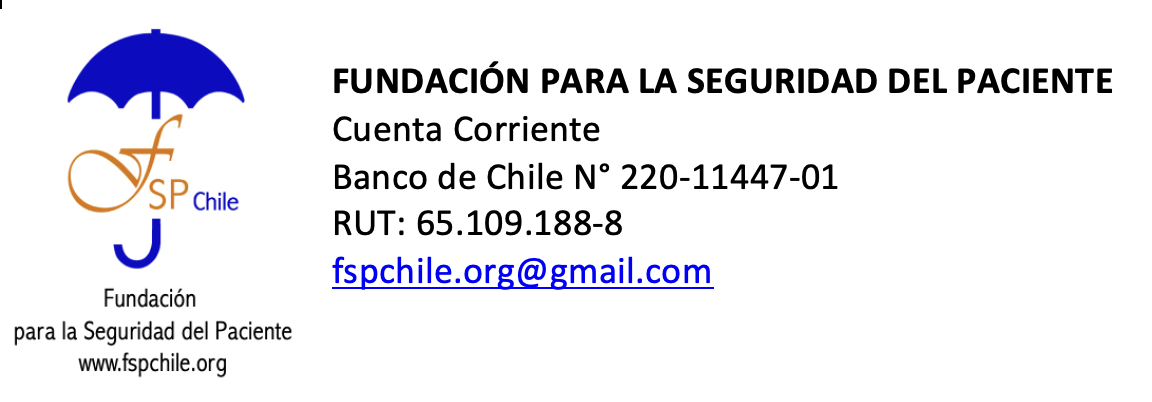 Taller / Curso / Diplomado al que se inscribeNombresApellido paternoApellido maternoRUT / DNI / CI / PASAPORTEProfesiónLugar de trabajoCiudad / PaísE mail